AMAÇ : Laboratuar testleri için örnek alma ve bu örneklerin laboratuara gönderilmesinde uygulanacak yöntem ve kuralların belirlenmesidir. KAPSAM :Tüm Hemşireler, Hasta Danışmanları, Laboratuar Numune Alma Teknisyenleri, Laboratuar Teknisyen ve TeknikerleriUYGULAMALAR Laboratuar Testleri İçin İstem/Order Verme İşlemi Tedavi ve takibi hastanemizde yapılan hastaların laboratuar testleri için istem/orderlar hastanın hekimi hazırlanır. Bu istemler bilgisayar üzerinden laboratuar istek formu kullanılarak yapılır.   Laboratuar acil durumlarda ve bilgisayar arızası nedeni ile isteklerin sisteme girilemediği durumlarda tercihen yazılı, mümkün olamazsa sözlü istem/order kabul  eder. Ayaktan Hastaların Laboratuar Testleri İçin Örnek Alınması ve Laboratuara Ulaştırılması İşlemiAyaktan tedavi gören hasta, doktor /veya bilgi işlem personeli tarafından  poliklinik numune alma yerine yönlendirilir Numune alma birimi test işlemleri için gerekli olan doktor istemini ve hasta bilgilerini sistemde görür. Kan alma Teknisyeni, istem doğrultusunda örneğin etiketini yazdırarak doğru kişiye işlem yapıldığını kontrol eder ve ilgili talimata göre örnek alır. Kan Alma Teknisyeni/hemşire, örnek alma işlemi bittikten sonra hastaya sonuçların çıkacağı saat hakkında bilgilendirilir.Numune alımı veya toplanması sırasında istenen analizi etkileyecek şartların oluşumu önlenmeli ve numune en geç 30 dakika içinde laboratuara ulaştırılmalıdır.Bilirubin testleri güneşten etkilenmektedir. Bu testin ışıkta bekletilmemesi gerekmektir.Parathormon (PTH) testinin oda sıcaklığında yarı ömrü kısa olduğu için, bu testin istendiği örnek en kısa sürede laboratuvara ulaştırılmalı, bunun mümkün olmadığı durumda buz üstünde tutulmalıdır.Hemşire, Teknisyen ya da porterlar tarafından  kan alma yerlerinden hasta yoğunluğuna göre laboratuar numuneler laboratuara ulaştırılır. Eğer çok yoğunsa 10 dakikada bir laboratuardan personel gelerek örnekleri laboratuar ulaştırır. Eğer yoğunluk yoksa kan alma personeli  örnekleri bekletmeden laboratuar ulaştırır. Numuneyi kabul edecek personel, barkodu, kimlik ve test bilgileri olmayan örneğin geldiği yer sorgulanarak haber verilir ve örnek reddedilir ve yeni örnek talebinde bulunulur. Acil servisten gelen örneklerin hepsi acil istem olarak değerlendirilir. Üzerinde hiçbir kimlik bilgisi olmayan örnekler imha edilir. Geldiği birim biliniyorsa hemen geri dönülerek örneğin kabul edilemeyeceği bilgisi verilir ve yeni örnek istenir. Hiç bir şekilde gönderen birime geri yollanmaz.Numune istenen analizde değişikliğe neden olmayacak koşullarda, numune taşınma kabında veya güvenli şekilde taşınacak bir kapta ve en kısa zamanda laboratuara ulaştırılmalıdır.Yatan  Hastaların Laboratuar Testleri İçin Örnek Alınması ve Laboratuara Ulaştırılması İşlemiYatan hastaların laboratuar  testlerinin istemi yatışı yapan doktor tarafından istemi yapılır. İstem üzerine ilgili servis hemşiresi  veya ebeleri hastadan örnek alır ve örneğe barkod ya da hasta bilgileri yazılarak ,örnek bekletilmeden pnomik sistem üzerinden örnekler laboratuvara gönderilir,hasta yakınları ile kesinlikle gönderilmez.Acil Hastaların Laboratuar Testleri İçin Örnek Alınması ve Laboratuara Ulaştırılması İşlemiAcil servis hastaların laboratuar  testlerinin istemi acil hekimi veya konsültan hekim  tarafından istemi yapılır. İstem üzerine acil servis personeli tarafından kan örneği alınır,bilgileri yazılır ve hastanı hayatı tehlikesi yoksa  ve hasta yakını var ise örnek hasta yakınına verilerek laboratuar ulaştırması istenir. Eğer hasta acil ise, acil servis personeli tarafından örnekler laboratuara ulaştırılır.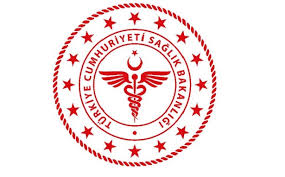 SAVUR PROF. DR. AZİZ SANCAR İLÇE DEVLET HASTANESİÖRNEKLERİN BİYOKİMYA LABORATUVARINA ULAŞTIRILMA TALİMATISAVUR PROF. DR. AZİZ SANCAR İLÇE DEVLET HASTANESİÖRNEKLERİN BİYOKİMYA LABORATUVARINA ULAŞTIRILMA TALİMATISAVUR PROF. DR. AZİZ SANCAR İLÇE DEVLET HASTANESİÖRNEKLERİN BİYOKİMYA LABORATUVARINA ULAŞTIRILMA TALİMATISAVUR PROF. DR. AZİZ SANCAR İLÇE DEVLET HASTANESİÖRNEKLERİN BİYOKİMYA LABORATUVARINA ULAŞTIRILMA TALİMATISAVUR PROF. DR. AZİZ SANCAR İLÇE DEVLET HASTANESİÖRNEKLERİN BİYOKİMYA LABORATUVARINA ULAŞTIRILMA TALİMATISAVUR PROF. DR. AZİZ SANCAR İLÇE DEVLET HASTANESİÖRNEKLERİN BİYOKİMYA LABORATUVARINA ULAŞTIRILMA TALİMATISAVUR PROF. DR. AZİZ SANCAR İLÇE DEVLET HASTANESİÖRNEKLERİN BİYOKİMYA LABORATUVARINA ULAŞTIRILMA TALİMATISAVUR PROF. DR. AZİZ SANCAR İLÇE DEVLET HASTANESİÖRNEKLERİN BİYOKİMYA LABORATUVARINA ULAŞTIRILMA TALİMATI KODUBL.TL.18YAYIN TARİHİ07.08.2018REVİZYON TARİHİREVİZYON NO00SAYFA SAYISI 02HAZIRLAYANKONTROL EDENONAYLAYANKalite Yönetim Direktörüİdari ve Mali İşler Müdür V.BaşhekimTürkan GELENVeysel ŞAŞMAZOğuz ÇELİK